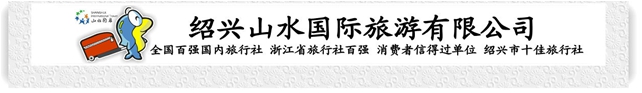 【经典张家界】湖南长沙、韶山、张家界、天门山、凤凰古城品质双高六日游( 1 号车)行程单行程安排费用说明购物点其他说明产品编号31713332717L出发地绍兴市目的地长沙市行程天数6去程交通高铁返程交通高铁参考航班出发交通：高铁二等座 绍兴北-长沙南 参考车次：G2332(08:23绍兴东/08:40绍兴北/09:29诸暨站-13:55)或杭州东始发车次  出发交通：高铁二等座 绍兴北-长沙南 参考车次：G2332(08:23绍兴东/08:40绍兴北/09:29诸暨站-13:55)或杭州东始发车次  出发交通：高铁二等座 绍兴北-长沙南 参考车次：G2332(08:23绍兴东/08:40绍兴北/09:29诸暨站-13:55)或杭州东始发车次  出发交通：高铁二等座 绍兴北-长沙南 参考车次：G2332(08:23绍兴东/08:40绍兴北/09:29诸暨站-13:55)或杭州东始发车次  出发交通：高铁二等座 绍兴北-长沙南 参考车次：G2332(08:23绍兴东/08:40绍兴北/09:29诸暨站-13:55)或杭州东始发车次  产品亮点◆交通特色：高铁往返，安全快捷！◆交通特色：高铁往返，安全快捷！◆交通特色：高铁往返，安全快捷！◆交通特色：高铁往返，安全快捷！◆交通特色：高铁往返，安全快捷！D1D1行程详情各集散地集合，乘高铁二等座赴长沙。抵达长沙后游览位于湘江之中的【橘子洲头】（游览时间不少于1小时，电瓶车40元/人自理】，湘江下游众多冲积沙洲之一，被誉为“中国第一洲”。其中的橘洲公园里有毛泽东诗词碑、颂橘亭等景点，四面环水，绵延数十里，狭处横约40米，宽处横约140米，形状是一个长岛。后逛【黄兴南路步行商业街】（游览时间不少于1.5小时），可自行品尝长沙的特色小吃，臭豆腐、口味虾、糖油粑粑、酱板鸭、四合一、鸭架子、文和友龙虾馆等等，指定时间集合，车赴酒店，安排入住。用餐早餐：×     午餐：×     晚餐：×   住宿长沙D2D2行程详情早餐后，乘车前往红太阳升起的地方-韶山（车程约2小时），抵达后参观【毛泽东故居】（游览时间不少于1.5小时，景区环保车20元/人自理）毛泽东在上屋场度过了他难忘的少年时代，这里孕育了一代伟人的智慧及风采，吸引着成千上万的游客到此瞻仰伟人故居，寻找伟人足迹，流连于这人杰地灵的“宝地”。 瞻仰东方最有灵气的地方铜像广场，可自愿向主席敬献花篮，瞻仰伟人雄姿，拍照留念，感受一代伟人骄人的风采和无往而不前的巨大力量。下午乘车赴张家界核心景区武陵源（车程约4.5小时）。用餐早餐：含早     午餐：含午     晚餐：含晚   住宿武陵源D3D3行程详情早餐后前往世界自然遗产AAAAA景区张家界国家森林公园。乘坐高达326米的百龙天梯（时间约2分钟，电梯费用自理65元/人）前往游览【袁家界风景区】（游览时间不少于2小时），海拔1000余米，四周陡壁悬崖，矗立在武陵山区之中，恰似乎地突起高台。极目远眺，峰峦叠嶂。走进张家界北纬 30°地理新发现【杨家界景区】（游览时间不少于30分钟），看峰墙之绝，峰丛之秀，峰林之奇。后换乘环保车（不少于40分钟）前往有华山之陡、泰山之雄、黄山之美、庐山之秀”峰林之王"【天子山】（游览时间不少于1.5小时），游贺龙公园，纵览在影片《阿凡达》中出现的西海峰林、御笔峰、仙女散花等，游览完后乘坐天子山索道下山（单程72元/人，费用自理）。漫步【金鞭溪】（游览时间不少于1小时）它因溪畔有一座金鞭岩而得名，并享有“世界上最美丽的峡谷”之美称。金鞭溪、龙尾溪、天子溪、洞矿溪四条溪流交汇于四道山门，置身其中，但见“水在山间流，人似画中游”，可称天下绝景。后入住酒店用餐早餐：含早     午餐：含午     晚餐：含晚   住宿武陵源D4D4行程详情早餐后前往参观【印象张家界】（参观时间不多于90分钟），自行选购心仪的土特产。车赴张家界市区，游览“武陵之魂”湘西神山【天门山】（游览时间不少于4小时，扶梯费用自理32元/人）：乘世界最长的高山客运索道上山，游览碧野瑶台、觅仙奇境、天门洞开景区，体验“云在脚下，奇峰尽览，万象目中”的感觉。观五大奇观：天门索道，索道线路斜长7455米，上、下站水平高差1279米，是世界最长的单线循环脱挂抱索器车厢式索道。玻璃栈道（鞋套5元/人费用自理），给人带来的刺激震撼感。通天大道，盘山公路共计99弯，“天下第一公路奇观”横空出世，垂直高差达千米左右。鬼谷栈道，栈道全长1600米，平均海拔为1400米，全线立于万丈悬崖的中间，给人以与悬崖共起伏同屈伸的感觉。天门洞开，九百九十九级台阶登上天门洞，是罕见的高海拔穿山溶洞，可根据自身体力情况来体验999 级台阶上天梯。后入住酒店。用餐早餐：含早     午餐：含中     晚餐：含晚   住宿张家界市区D5D5行程详情早餐后车赴大湘西地区民俗风情浓郁的古朴苗寨【墨戎苗寨】（游览时间不少于1.5小时） 对了歌、喝了酒、击完鼓、品完茶、跳完竹竿舞、就到了感受苗族人神秘的巫傩文化的时刻了，神秘的巫术，一定会让您惊叹不已，目瞪口呆。车赴凤凰古城，游览【凤凰古城】（游览时间不少于1小时，景区接驳车28元/人自理），漫步“最湘西”民俗步行街，湘西非物质文化遗风扑面而来，品百年老号姜糖，吃苗家血粑鸭，再喝上一口香醇的苗家酒，不亦乐乎！晚上古城内自由活动，可自行欣赏古城迷人夜景，漫步于沱江边上，感受真正悠闲的凤凰古城之行。用餐早餐：含早     午餐：含午     晚餐：含晚   住宿凤凰D6D6行程详情早餐后车赴怀化南站（车程约1.5小时），乘高铁二等座返绍兴北站，火车站散团，结束行程！用餐早餐：含早     午餐：×     晚餐：×   住宿无费用包含1.赠送项目：旅游包、帽!1.赠送项目：旅游包、帽!1.赠送项目：旅游包、帽!费用不包含旅游意外险、行程中未含的餐费、景区交通费用及个人消费旅游意外险、行程中未含的餐费、景区交通费用及个人消费旅游意外险、行程中未含的餐费、景区交通费用及个人消费项目类型描述停留时间参考价格张家界大型土特产超市购物点名称:张家界大型土特产超市    主要商品: 土特产   购物时间:   不多于90分钟预订须知★15人以上成团，不成团提前5天通知 ，敬请谅解！★60-64周岁价格：2980元/人。65周岁以上2880元/人。60周岁以下：3180元/人。新昌/嵊州地区另加接送车费100元/人。温馨提示■温馨提示：本产品价格会根据实际成本变化作相应调整，同一团队会出现价格差异现象，以每位游客预定产品时的价格为该客人最终价格！■保险信息1.“安全出行 文明旅游”旅途中请自觉遵守社会公德，尊重当地习俗。